БІЛОЦЕРКІВСЬКА МІСЬКА РАДА	КИЇВСЬКОЇ ОБЛАСТІ	Р І Ш Е Н Н Явід 17 лютого 2022 року                                                             		№ 2634-26-VIIIПро передачу земельної ділянки комунальної власності в оренду фізичній особі – підприємцю Іовіну Андрію ВасильовичуРозглянувши подання постійної комісії з питань земельних відносин та земельного кадастру, планування території, будівництва, архітектури, охорони пам’яток, історичного середовища до міського голови від 14 січня 2022 року №04/02-17, протокол постійної комісії з питань  земельних відносин та земельного кадастру, планування території, будівництва, архітектури, охорони пам’яток, історичного середовища від 29 грудня 2021 року №42, заяву фізичної особи – підприємця Іовіна Андрія Васильовича від 27 серпня 2021 року №15.1-07/3908 та додані до заяви документи, відповідно до статей 12, 79-1, 93, 120, 122, 123, 124, 125, 126, ч.2 ст.134 Земельного кодексу України, ч.5 ст. 16 Закону України «Про Державний земельний кадастр», Закону України «Про оренду землі», ст. 24 Закону України «Про регулювання містобудівної діяльності», п. 34 ч. 1 ст. 26 Закону України «Про місцеве самоврядування в Україні», міська рада вирішила:             1.Передати земельну ділянку комунальної власності, право власності на яку зареєстровано у Державному реєстрі речових прав на нерухоме майно 13 січня 2017 року за №18605991 в оренду фізичній особі - підприємцю Іовіну Андрію Васильовичу з цільовим призначенням 03.07 Для будівництва та обслуговування будівель торгівлі (вид використання - для експлуатації та обслуговування вхідної групи до власного існуючого нежитлового приміщення – магазину) площею 0,0010 терміном на 10 (десять) років за адресою: вулиця Олеся Гончара, 7, приміщення 24 місто Біла Церква, Білоцерківський район. Кадастровий номер:  3210300000:03:002:01732.Особі, зазначеній в цьому рішенні, укласти та зареєструвати у встановленому порядку договір оренди землі.3.Контроль за виконанням цього рішення покласти на постійну комісії з питань  земельних відносин та земельного кадастру, планування території, будівництва, архітектури, охорони пам’яток, історичного середовища.Міський голова                                                                                                 Геннадій ДИКИЙ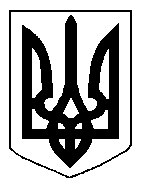 